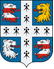 СОВЕТ ДЕПУТАТОВМУНИЦИПАЛЬНОГО ОБРАЗОВАНИЯ НИЗИНСКОЕ СЕЛЬСКОЕ ПОСЕЛЕНИЕМУНИЦИПАЛЬНОГО ОБРАЗОВАНИЯ ЛОМОНОСОВСКИЙ МУНИЦИПАЛЬНЫЙ РАЙОНЛЕНИНГРАДСКОЙ ОБЛАСТИРЕШЕНИЕот  09 февраля 2021 г.                                                                                                             № 11О внесении изменений в решение Совета депутатовМО Низинское сельское поселение от 12.11.2019г. № 15/1«О помощниках  депутатов муниципального образования Низинское сельское поселение»        В соответствии с положениями федерального закона от 06.10.2003г. №131-ФЗ «Об общих принципах организации местного самоуправления в Российской Федерации» (с изменениями), Устава МО Низинское сельское поселение, «Положении о помощнике    депутата Совета депутатов муниципального образования Низинское сельское поселение» (в ред. Решения  № 69 от 17.12.2020 г.), рассмотрев обращение депутата Зайцевой Л.А. от 21.01.2021 г. (с приложениями) о внесении изменений в Решение Совета депутатов МО Низинское сельское поселение МО Ломоносовский муниципальный район Ленинградской области № 15/1 от 12.11.2019 г., ознакомившись с представленным на утверждение проектом муниципального правового акта (решения), Совет депутатов муниципального образования Низинское сельское поселение решил:    1.   Отклонить представленный Зайцевой Л.А. проект решения о внесении изменений в Решение Совета депутатов МО Низинское сельское поселение МО Ломоносовский муниципальный район Ленинградской области № 15/1 от 12.11.2019 г. на основании его несоответствия требованиям ст. 1.4 «Положении о помощнике    депутата Совета депутатов муниципального образования Низинское сельское поселение» (в ред. Решения  № 69 от 17.12.2020 г.).     2. Настоящее Решение обнародовать на официальном сайте МО Низинское сельское поселение в сети Интернет.    3.  Контроль за выполнением настоящего Решения возложить на Главу МО Низинское поселение.Глава муниципального образования Низинское сельское поселение                                                                             Н.А. Дергачева